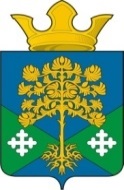 Российская ФедерацияСвердловская областьКамышловский муниципальный районМуниципальное образование «Восточное сельское поселение»ДУМА МУНИЦИПАЛЬНОГО ОБРАЗОВАНИЯ«ВОСТОЧНОЕ СЕЛЬСКОЕ ПОСЕЛЕНИЕ»(четвертый созыв) РЕШЕНИЕ10.12.2019 г.                                                                                                           № 61  п. Восточный                                                                    О  внесении изменений в Положение о бюджетном  устройстве и  бюджетном процессе в муниципальном образовании  «Восточное сельское поселение»  утвержденном решением Думы поселения от 16.11.2011 № 100  В целях приведения  муниципального нормативно-правового акта Думы поселения в соответствие с требованиями действующего в данной сфере законодательства, руководствуясь статьей 22 Устава поселения, Дума  муниципального образования  «Восточное сельское поселение»  РЕШИЛА:      1. Внести  в Положение о бюджетном  устройстве и бюджетном  процессе в муниципальном образовании  «Восточное сельское поселение» утвержденном решением Думы поселения от 16.11.2011 № 100 (в редакции решений Думы МО «Восточное сельское поселение» от 23.10.2013 № 10,  от 25.02.2015 № 52, от 28.10.2015 № 71, от 25.11.2015 № 76) следующее изменение - пункты 17 и 18 статьи 42- исключить.         2. Разместить настоящее решение на  официальном сайте Думы поселения.      3. Настоящее решение вступает в силу с момента его подписания.      4. Контроль за исполнением настоящего решения возложить на председателя Думы поселения.   Председатель Думы МО                                                        Глава МО«Восточное сельское поселение»                      «Восточное сельское поселение»                                                                                         А.Л. Макаридин                                                          Н.С.Журский